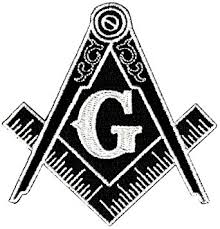 Benevolent Lodge No. 3 Application for the Benevolent Lodge Worshipful Brother George Griffin ScholarshipEnclosed you will find an application for a scholarship as presented by Benevolent Lodge No. 3, a Masonic Lodge located in Milledgeville, Georgia.  You will need to fill this out completely and return it to the Lodge.  Congratulations on what you have accomplished so far and keep up the good work.Parameters for the ScholarshipScholarships will be for $500.00 each per semester or quarter.Applicants may receive the award eight times for a maximum amount of $4,000.00 for an undergraduate or technical school degree. Applicants may also receive the award up to an additional eight times for a maximum amount of $4000.00 for a graduate degree. Scholarships will be awarded to qualified applicants in good academic standing.Applicants must be a member in good standing of Benevolent Lodge No. 3.Scholarship RequirementsThe applicant must be accepted to or be enrolled in an accredited higher education college or technical school program.  If applying for the second through the eighth scholarship, please include a copy of your most recent college transcript.  The applicant may qualify for the scholarship eight times during their college career for a maximum of $4,000.00.  Those brothers seeking an advanced college degree may receive an additional scholarship up to eight times for a maximum of $4000.00.  The total maximum amount a brother could receive is $8,000.00 ($4,000.00 for an undergraduate degree and $4,000.00 for a graduate degree).  The awards do not have to be in consecutive years or college terms.Benevolent Lodge No. 3Application for the Benevolent Lodge Worshipful Brother George Griffin Scholarship              Name:   ____________________________________________Birth: ___________/____________/_____________Address: ___________________________________________City: ______________________________ State: ____________ Zip: ______________Phone Number: _________/___________/_________________ Email: _______________________________________________College Attending: ______________________________________________School Phone Number: ________/________/______________Current GPA (if applicable): ___________________________________Have you received a previous Scholarship from Benevolent Lodge?  If so, in what year and for how much? Benevolent Lodge No. 3Application for the Benevolent Lodge Worshipful Brother George Griffin ScholarshipApplicants Signature: ______________________________________________Date: ___________/____________/_______________Please send the completed application along with a copy of your most recent college transcript (if you will be attending an institution different from your transcript, or if this the first college course you will take, please include a copy of your acceptance letter from the institution that you will be attending) to:Benevolent Lodge No. 3 F.&A.M.102 East Hancock StreetMilledgeville, Georgia, 31061If approved, we would like you to appear at one of our Lodge meetings so we can present you with your $500.00 scholarship check.  